REPUBLIKA SLOVENIJAMINISTRSTVO ZA DIGITALNO PREOBRAZBODavčna ulica 1, 1000 LjubljanaVloga za dodelitev pravic uporabniku za oddaljen dostop v omrežje HKOMŠt. dokumenta določi prejemnik vloge: Status imetnika pravic (obvezno označiti samo eno od možnosti)   Nov uporabnik	    Obstoječ uporabnik (dodelitev dodatnih pravic)	Prenos geselnika: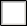 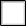 Podatki o imetniku sredstva močnega overjanja (z enkratnim geslom)Ime in priimekMobilna tel. številka 	    (obvezno izpolniti za SMS overjanje) 	Elektronski naslovPodatki o organizaciji (delodajalec) (obvezno izpolniti v celoti)Uradni naziv organizacije (z DŠ)Elektronski naslov organizacijeNaslov organizacije in poštaSredstvo močnega overjanja (z enkratnim geslom)(izbrati prednostno možnost npr. SMS, sicer ga določi pristojno Ministrstvo glede na razpoložljivost licenc)Geselnik OTP naprava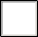 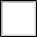 Geselnik SMS(obvezno izpolniti 2. točko - GSM)Geselnik Aplikacija(obvezno izpolniti 2. točko - GSM)Povezava v omrežje HKOM prek interneta z uporabo tehnologije VPN (storitve)    ISL - Storitev oddaljenega namizja URL: https://isl.gov.si (ISL Light, ISL AllwaysOn, MS RDP preko ISL) VPN - Povezava do informacijskih virov znotraj omrežja HKOM (IP naslov, IP mreže, DNS ime, URL, vrata)Lokalno omrežje organizacije:Storitev / strežnik (ip, dns, port):Storitev / strežnik (ip, dns, port):Obr.: HKOM-2023-DPUOD	stran   1/2	veljavnost: od 1. 6. 2023 do preklicaIzjava organizacijePotrjujemo, da so navedeni osebni podatki resnični in točni in jih posredujemo v skladu z 48. členom Zakona o delovnih razmerjih uporabniku in pogodbenemu partnerju. Ministrstvo, pristojno za informatiko v državni upravi sme navedene osebne podatke uporabljati izključno za izvajanje te pogodbe. Izjavljamo, da bomo v primeru, da stroškov uporabe storitev centralnega informacijsko komunikacijskega sistema naši organizaciji v skladu s predpisi ne krije državni proračun, stroške od dneva odobritve dodelitve pravic uporabniku dalje sami plačevali v skladu z veljavnim cenikom in da smo obvestilo po 13. in 14. členu Splošne uredbe o varstvu podatkov izročili imetniku sredstva močnega overjanja.ime, priimek in podpis predstojnika oziroma pooblaščene osebe uporabnikaV 	, dne   	Soglasje lastnika vira (Vir je lahko omrežje, strežnik ali aplikacija. Lastnik vira je organizacija, ki je izvedla nakup opreme)Kot lastnik vira v omrežju HKOM, za katerega se dodeljujejo pravice dostopa, opredeljene v točki 5, zagotavljam, da uporabnik v celoti ustreza pogojem šestega odstavka 74.a člena Zakona o državni upravi in ima ustrezno pravno podlago.ime, priimek in podpis predstojnika oziroma pooblaščene osebe uporabnikaV 	, dne   	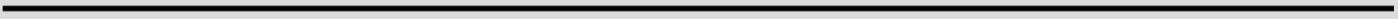 Navodila za izpolnjevanje obrazca:Ta obrazec je potrebno izpolniti za vsakega imetnika (osebo) pri uporabniku (delodajalcu) razločno in z velikimi tiskanimi črkami. Podatke o poslovnih subjektih, Ministrstvo preverja v uradnih evidencah. Pregled statistike dostopov bo izveden dvakrat letno, neaktivni uporabniki, kjer uporaba ni zabeležena več kot šest mesecev, bodo obveščeni z obvestilom o smotrni uporabi storitev oddaljenega dostopa.Skenogram obrazca je potrebno poslati na elektronski naslov: geselniki@gov.sistran  2/2